EDITAL N.º 002/2022 - PROCESSO SELETIVO: CURSO GESTÃO - INOVAÇÕES GERENCIAIS PARA COOPERATIVAS DA AGRICULTURA FAMILIAR E ECONOMIA SOLIDÁRIA - PARCERIA TRIAS/F04 – UNICAFES. A União Nacional de Cooperativas da Agricultura Familiar (UNICAFES), organização situada no Edifício Conjunto Baracat, 27 – Sala 212 - CEP: 70300-000 - Brasília DF, inscrita no CNPJ:  07.738.836/0001-37, através da Secretaria de formação, pública edital 001/2022 - Processo Seletivo: Curso Gestão – Inovações Gerenciais  para Cooperativas da Agricultura Familiar e Economia Solidária - Modalidade EaD - educação a distância. Este curso irá compor o Programa de Educação do Cooperativismo Solidário (PECSOL) com ações que serão executadas em parceria com TRIAS/F04, conforme especificações descritas no Anexo A. A seleção ocorrerá por meio de seleção de Cooperativas e Pessoas de acordo com nível de conhecimento ou de maturidade organizacional, para preenchimento de 45 vagas por edição dos cursos, prevendo início das aulas em agosto de 2022. 1. CRONOGRAMA 1.1 Solicitações fora dos prazos estabelecidos neste Edital não serão atendidas. 1.2 Os horários constantes deste Edital se referem à hora oficial de Brasília, DF. 2. PARTICIPANTES 2.1 São ofertadas vagas para o curso Gestão - Inovações Gerenciais para Cooperativas da Agricultura Familiar e Economia Solidária – EaD em nível nacional. 2.2 As Cooperativas interessadas em participar da seleção necessitam escrever ao menos 3  cooperados(as) para o curso, discorrendo sobre dados de contato, escolaridade e função. 2.3 O curso será orientado para Cooperativas do ramo agropecuário, no entanto outros ramos também podem se escrever neste processo seletivo.ESCOLARIDADE EXIGIDA 3.1 É condição legal para ingressar no curso Gestão – Inovações Gerenciais para Cooperativas – EaD  ter concluído o Ensino Fundamental ou equivalente. 3.2 É condição necessária para ingressar no curso Gestão – Inovações Gerenciais para Cooperativas – EaD, ser associado(a) e ser indicado(a) por Cooperativas vinculadas ao Sistema UNICAFES. 4. CONCORRÊNCIA ÀS VAGAS 4.1 Inscrições das Cooperativas a) Cooperativas que tenham participado integralmente dos últimos programas de educação, e, realize a indicação de 3 cooperados (as), conselheiros (as), ou funcionários (as) para participar do curso, priorizando membros que já atuam com o setor de negócios. b) Cooperativas que se responsabilizam em participar do programa, com a indicação de agente  facilitador e se comprometem com o envio de balanço patrimonial do último exercício e facilite  a implementação de Gestão – Inovações Gerenciais s. c) Cooperativa que aceite implementar as Gestão – Inovações Gerenciais nas Cooperativas.  4.2 Inscrições das pessoas a) Pessoa que tenha cursado integralmente cursos já oferecidos pelo Sistema UNICAFES nos  seus diferentes formatos e que demonstre interesse com o tema Gestão – Inovações Gerenciais. b) Pessoa que faça parte de cargos deliberativos ou esteja se preparando para fazer parte de  Conselhos Administrativo ou Fiscal das Cooperativas participantes; c) Pessoa que envie termo de compromisso e declaração de interesse em implementar as  soluções dos cursos nas Cooperativas.  4.3 As Cooperativas e pessoas inscritas devem ter documentos necessários à comprovação de  sua condição. Se classificadas, terão seus casos avaliados e, caso alguma irregularidade  seja identificada, estão sujeitas à perda da vaga. Pós seleção será realizado contato individual  para qualificação dos dados postados no Sistema. 5. INSCRIÇÃO 5.1 As inscrições neste Processo Seletivo são gratuitas. 5.2 A inscrição deverá ser realizada por um (a) representante da Cooperativa. Antes de iniciar o processo de inscrição, deve-se obrigatoriamente ler com atenção este Edital, e, identificar sócios(as), conselheiros(as) ou funcionários(as) com interesse, colher as informações necessárias para o preenchimento do edital. O preenchimento do formulário on-line e a indicação dos(as) candidatos(as) para o curso é de inteira responsabilidade da Cooperativa. 5.3 Para realizar a inscrição, o(a) responsável pela Cooperativa deve-se acessar o link de cadastro, presente no final deste edital entre  08 a 15 de agosto de 2022, e a) Ler o Projeto Gestão Cooperativista - FO4 LA 21-23 anexo A. b) Preencher o formulário referente aos dados da Cooperativa, conforme anexo B.c) Preencher o formulário referente aos dados pessoais: conforme anexo C. d) Marcar a declaração de ciência em que afirma estar em conformidade com as exigências e as regras especificadas neste Edital; e) Clicar em Enviar. 5.4 Após finalizar o processo de inscrição, o formulário carregará na página um comprovante de envio, salvar este comprovante com print de tela para fins de comprovação de inscrição. 5.5 O formulário preenchido também será enviado para e-mail utilizado na inscrição com os  dados da inscrição e formulário preenchidos. 5.6 Será homologada a inscrição da Cooperativa com três inscrições de pessoas associadas.  Caso a Cooperativa interessada tenha interesse em mais de três inscrições, realizar cadastro  interno, para inclusão no formulário em caso de desistência de outras pessoas inscritas no curso. 5.7 Recomenda-se às pessoas interessadas que não deixem a realização de sua inscrição para os  últimos dias a fim de evitar problemas ou de possibilitar soluções, pois a UNICAFES não se  responsabiliza por solicitação de inscrição não recebida por motivos de problemas  técnicos, falhas de comunicação, congestionamentos das linhas de comunicação, bem  como outros fatores técnicos que impossibilitem o processamento de dados. 6. LISTA DE INSCRIÇÕES HOMOLOGADAS 6.1. No dia 17 de agosto de 2022, será divulgada a Lista Preliminar das Inscrições das Cooperativas e Pessoas na página da Unicafes Nacional. 6.2 No caso de não encontrar as inscrições da Cooperativa, a mesma deve enviar a ficha de  inscrição, solicitando inclusão entre os inscritos, para e-mail: plataforma@unicafes.org.br, até  as 16 horas do dia 18/08/2022. As solicitações encaminhadas fora do prazo não serão atendidas. 6.3 A confirmação das Pessoas indicadas acontecerá entre os dias 18-19 de agosto, com contatos  realizados através do e-mail cadastrado no formulário ou através dos contatos da cooperativa,  prevendo a definição final das inscrições.  7. SELEÇÃO E ANÁLISE DE PERFIL 7.1 A seleção ocorrerá por meio de análise de perfil das Cooperativas e das Pessoas inscritas.  Essa análise acontecerá no dia 16/08/2022, às 9 horas, na sede da UNICAFES Nacional. 7.2 A seleção e agrupamento das turmas será realizado por uma comissão composta por, no mínimo, 3 (três) pessoas componentes do Núcleo de Educação do Cooperativismo Solidário  (NECSOL), designadas pela Secretaria de Formação da UNICAFES Nacional, além de 01  (uma) pessoa investida no cargo de Auditor fiscal dos quadros do Conselho Deliberativo. 7.3 No dia 19/08/2022, será divulgada a Lista Definitiva das Inscrições Homologadas na  página da Unicafes Nacional, prevendo início dos cursos através da Plataforma de Educação a  Distância no dia 26/08/2022 às 09hrs da manhã. 7.4 No caso de falha nos sistemas de informação das Cooperativas, o procedimento será  adiado e sua realização ocorrerá após a normalização dos sistemas, em data a ser divulgada no  site da UNICAFES Nacional.7.5 Participação 7.5.1 Estão aptas a participar desta seleção Cooperativas da Agricultura Familiar e Economia  Solidária que possuam vínculo organizacional com o Sistema UNICAFES. 7.5.2 Estão aptas a ser indicadas pelas Cooperativas da Agricultura Familiar e Economia  Solidária Pessoas vinculadas às Cooperativas como Cooperados ou Funcionários e que aceitem  participar das atividades formativas e apoiar na implementação de soluções gerenciais. 7.6 Especificações técnicas 7.6.1 A seleção será realizada através de análise dos dados cadastrados no google formulário  construído para esse processo seletivo. 7.6.2 A ‘Lista de pessoas classificadas – primeira chamada’ será publicada na  página do processo, no dia 17 de agosto de 2022. 7.6.3 Chamadas complementares poderão ser publicadas, na página do processo, até o  preenchimento total das vagas ofertadas. 8. CONFIRMAÇÃO DA VAGA 8.1 As Cooperativas e Pessoas inscritas deverão preencher o formulário que irão receber  em seu e-mail, aos 19 de agosto de 2022 para assim confirmar seu perfil e participação. 8.2 É responsabilidade da pessoa interessada verificar com atenção a caixa de entrada  e o SPAM ou o lixo do e-mail cadastrado no processo de inscrição, pois as comunicações  referentes ao deferimento ou indeferimento de vaga serão encaminhadas para contato. 8.3 A não confirmação de vaga cabe recurso, através do e-mail plataforma@unicafes.org.br,  em até 24 horas após o recebimento do e-mail com as razões do indeferimento. 8.4 O não preenchimento do formulário na data acima referida implicará a perda da vaga para a Cooperativa e demais participantes do processo seletivo.  8.5 No dia 22 de agosto de 2022, será divulgada a Lista Parcial das Inscrições efetivadas  para o curso Gestão - Inovações Gerenciais na página da Unicafes Nacional. 8.6 No dia 19 de agosto de 2022, será divulgada a Lista Definitiva das Inscrições efetivadas  para o curso Gestão – Inovações Gerenciais na página da Unicafes Nacional. 9. DISPOSIÇÕES FINAIS 9.1 Este Edital será divulgado no site da UNICAFES Nacional. A íntegra dos documentos  sobre o curso estará disponível na página deste processo seletivo. 9.2 A UNICAFES divulgará, quando necessário, Editais, Retificações, Convocações,  Normas Complementares e Avisos Oficiais referentes ao processo seletivo para ingresso  no Curso, na página do processo, sendo de responsabilidade da pessoa interessada acompanhar  as divulgações. 9.3 O preenchimento correto de todos os formulários, declarações e documentos que fazem  parte deste processo seletivo, inclusive a escolha pela Cota, é de inteira responsabilidade da  pessoa interessada.9.4 Para esclarecer dúvidas referentes à inscrição deve-se contatar a Coordenação do  processo através do e-mail plataforma@unicafes.org.br. 9.5 A constatação de qualquer tipo de fraude na realização do processo seletivo sujeita  a pessoa classificada à perda da vaga e às penalidades da lei, em qualquer época, mesmo após  a matrícula. 9.6 Solicitações fora dos prazos e condições previstas neste Edital não serão atendidas. 9.8 Os casos omissos serão resolvidos pelo NECSOL da UNICAFES Nacional. Link para inscrições: https://docs.google.com/forms/d/e/1FAIpQLSdu612KKEh23pNbAgk3hTjg86Z-NTnWcCnNwgyK0JrEpQ4yBQ/viewform?usp=sf_linkEstão anexos a este edital:  Projeto Gestão Cooperativista - FO4 LA 21-23 - ANEXO A. Formulário referente aos dados da Cooperativa - ANEXO B. Formulário referente aos dados pessoais - ANEXO C. Brasília, 07 de agosto de 2022. Atenciosamente,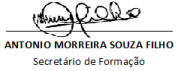 ANEXO A - Projeto Gestão Cooperativista - FO4 LA 21-23 Finalidade e resultados esperados O objetivo geral deste projeto é assegurar que as cooperativas de agricultores sejam  profissionalmente treinadas para fornecer serviços sustentáveis à demanda de seus membros e  participar de um diálogo político efetivo para melhorar a subsistência e a renda dos pequenos  agricultores no Brasil. Para a ação se consolidar serão qualificados procedimentos  organizacionais com foco na inovação e desenvolvimento sustentável dos negócios locais. O objetivo específico (OE) do projeto atende ao primeiro ponto submetido e aprovado dentro  do FO4-LA 2021-2023:  ▪ OE 1: Desenvolvimento da capacidade de gestão e governança para os líderes das  organizações de produtores rurais com base híbrida (aprendizagem virtual e presencial).  Os resultados esperados contemplam os seguintes pontos dentro do FO4-LA:  ▪ Resultado 1: Cooperativas fortalecidas com melhor participação dos associados e  Conselheiros Administrativos e Fiscais nos diversos espaços organizacionais.  ▪ Resultado 2: Lideranças de organizações de agricultores locais empoderados sobre  governança, gestão e comercialização; ▪ Resultado 3: Estruturação de Planos de Desenvolvimento Organizacional com foco na  consolidação produtiva e diversificado aos mercados; ▪ Resultado 4: Cooperativas com inovações na organização, gestão e mercados definidas e  implementadas com avanços sociais e econômicos; ▪ Resultado 5: Associados mais conscientes das políticas públicas para a agricultura familiar  e de outras modalidades financeiras para organizações de agricultores; ▪ Resultado 6: Adaptação de conteúdo ao e-learning sobre gestão e práticas de governança às  cooperativas de produção como foco na multiplicação das temáticas no sistema Unicafes. Descrição e Metodologia  O Programa de Educação e Capacitação Cooperativista terá como instrumento para fortalecer  a gestão e a governança das Cooperativas três cursos, formatados com três módulos cada  curso, ambos desenvolvidos em formato EAD, prevendo aulas com momentos, síncronos e  assíncronos, implementados com momentos de aplicação prática nas Cooperativas, com o  objetivo de qualificar processos de construção, aplicação e internalização do conhecimento nas  lideranças e suas Cooperativas. Este edital é orientado para o curso: 1. Soluções de negócios. Cooperativas selecionadas estarão automaticamente inscritas para os cursos: 2. Soluções  de gestão (Gestão – Inovações Gerenciais); 3. Soluções de Governança. Metodologia geral Os cursos serão desenvolvidos no formato de Ensino a Distância – EAD, via Plataforma de  Ensino – Moodle UNICAFES/AGRIAGÊNCIA INFOCOS. Este material Construídos com a  disponibilização de conteúdos, material didático, vídeos curtos, podcast, fórum de debate e  orientações para atividades assíncronas, com atos de aplicação dos aprendizados nas  Cooperativas planejados através da construção de um Plano de Desenvolvimento  Organizacional implementando para resolução de questões prioritárias para aprimoramento  organizacional das Cooperativas.  a. Momentos Síncronos – Estes momentos serão através da plataforma Zoom, organizados  pela Coordenação do Núcleo de Educação do Cooperativismo Solidário – NECSOL e  ministrados por especialistas contratados para desenvolver as aulas conforme demandas  presentes nos Cursos especializados. Cada Módulo temático será composto por 3 (três) aulas  síncronas:1. Aula com especialista para qualificar inovações importantes para o crescimento e para a  maior viabilidade organizacional das iniciativas locais;  2. Momento de problematização, esclarecimento de dúvidas e aprofundamento de temas a  serem multiplicados nas Cooperativas com foco na aplicação de práticas organizacionais;  3. Espaço para socialização de resultados, casos de sucesso alcançados na temática dos cursos  com foco na maior internalização do conhecimento nos participantes e suas Cooperativas. b. Momentos Assíncronos - As aulas ministradas por especialistas nos momentos síncronos o  através da plataforma Zoom, serão arquivadas na plataforma moodle e complementadas com  materiais didáticos, e-books e podcast e serão disponibilizadas na plataforma para consulta dos  participantes dos cursos em 3 processos metodológicos: 1. Acesso aos vídeos gravados por especialistas para revisão dos conteúdos e aprofundamento  de temas importantes para a Cooperativa local; Acesso a cartilhas e material complementar para  realização de leituras, qualificação da proposta de multiplicação e construção de ato prático a  ser implementado na Cooperativa; 2. Acesso a prova modular para análise da aprendizagem a avaliação dos conteúdos  internalizados, possibilitando revisão e recuperação de conteúdos quanto necessário. Todas as aulas e materiais ficarão arquivados no Sistema de Gestão do Conhecimento para fins  de replicação e uso em outras edições conforme mapeamento e demanda dos participantes. c. Multiplicação – Todos os módulos serão compostos por aula síncrona, momentos  assíncronos e orientação para multiplicação dos aprendizados nas Cooperativas, prendo a  resolução de problemas ou fomento á potencialidades mapeadas junto ao público alvo, com  espaço para socialização e análise das inovações internalizadas.  Fases dos cursos  Todo os cursos serão compostos por 3 (três) módulos complementares, compostos com 3 (três)  aulas temáticas síncronas e 2 (dois) momentos assíncronos, construídos pelo acesso a  plataforma e multiplicação dos aprendizados, compondo 5 (cinco) fases: a. Fundamentação teórica: Aula síncrona (palestra com especialista) prevendo participação  dos beneficiários com abordagem dos temas mapeados e orientação para acesso aos conteúdos,  vídeos e podcast presente na plataforma. b. Interação e aprofundamento: Atividades assíncronas, acesso aos conteúdos, vídeos,  podcast presente na plataforma e interação com ambiente virtual e participantes via fórum de  debates para qualificar a importância deste conteúdo para gestão e governança. c. Problematização prática: Momento de debate com coordenação e especialista quando  necessário sobre problemas encontrados nas Cooperativas, com definição de metodologia para  aplicação (multiplicação) do aprendizado na Cooperativa. d. Multiplicação dos conteúdos: Aplicação da aprendizagem nas Cooperativas prevendo  socialização das atividades realizadas pelos participantes em cada um dos módulos com análise  e sistematização dos resultados alcançados. e. Internalização dos aprendizados: Ao final de cada módulo acontecerá um momento  síncrono de exposição dos resultados com medição de impactos positivos no aprendizado dos  participantes e no aprimoramento organizacional das Cooperativas.  Essa internalização do conhecimento também será avaliada através de provas (avaliação  individual modular e por curso), prevendo certificação dos participantes que atingirem os  resultados previstos. Os certificados serão emitidos através de uma parceria já formalizada com  a UnB – Universidade Nacional de Brasília.Materiais de apoio Plataforma Os programas de capacitação serão customizados na plataforma UNICAFES/AGRIAGÊNCIA,  prevendo a imersão dos seguintes itens: documento conceitual; vídeos e podcast; fórum de  debate; e, prova. Estes itens irão compor os cursos inseridos na plataforma. Para desenvolver  as atividades no decorrer do curso os estudantes terão suporte para acessar o Curso e realizar as  atividades propostas no Projeto Político Pedagógico. Documentos temáticos (E-books) Os materiais desenvolvidos terão como objetivo apoiar e processo de ensino-aprendizagem.  Estes documentos serão compostos por textos técnicos de especialistas contratados e por  elaborações desenvolvidas por membros do núcleo. Esse material orientará as aulas síncronas  e os vídeos que serão postados na plataforma de educação. Todos os materiais terão como objetivo  apoiar e processo de ensino-aprendizagem da turma com utilização das 5 fases da construção,  aplicação e avaliação do conhecimento: fundamentação; interação; problematização;  multiplicação e internalização. Vídeos temáticos e podcasts Para auxiliar na capacitação dos participantes, o projeto prevê o desenvolvimento de vídeos e  podcasts temáticos ligados às temáticas abordadas ao longo dos cursos e fundamentados no  material desenvolvido pelos especialistas. Fórum de debate Os participantes poderão realizar momentos de debate temáticos no fórum de debate, com o  objetivo de qualificar propostas e problemas realizados as práticas das Cooperativas. Esse  espaço pretende facilitar a exposição de propostas, dúvidas e sugestões dos participantes. A troca  de ideias e o espaço de roda de conversa também será realizado nas Cooperativas com foco na  ampliação da cultura cooperativista em nível local. Avaliação Ao final de cada módulo os participantes realizarão prova de avaliação temática, tendo como  premissa alcançar ao menos 70% de assertividade. Em caso desta média não ser alcançada essa  avaliação poderá ser repetida apenas uma vez. Caso essa média não seja obtida o aluno terá seu  curso paralisado e será orientado a outros cursos formativos. Para uma melhor capacitação dos  beneficiários os cursos sobre Governança, Gestão e Mercados serão organizados de forma  complementar prevendo interligação com os outros eixos do programa FO4-LA.  Fases de implementação dos cursos a. Reuniões de nivelamento – Atividades com as Cooperativas e aplicação de marco zero com  utilização da ferramenta para diagnóstico da fase organizacional das Cooperativas. b. Elaboração de PDO – Elaboração de Plano de Desenvolvimento Organizacional com as  Cooperativas, prevendo a construção de propostas para resolução dos problemas mapeados. c. Execução do curso mercados: Inovações comerciais - I Edição – Seleção de 18 (dezoito)  cooperativas, 3 (três) por região do Brasil, as quais se somarão as 3 (três) Cooperativas da região  nordeste já selecionadas. Sequente inscrição de 54 (cinquenta e quatro) participantes e adesão  a termo de compromisso, prevendo comprometimento com as práticas de planejamento  produtivo integrado, como foco no desenvolvimento sustentável e na diversificação das frentes  de comercialização, buscando maior autonomia diante das compras institucionais.  d. Curso gestão: Inovações gerenciais - I Edição – Seleção de 18 (dezoito) cooperativas, 3 (três) por região do Brasil, as quais se somarão as 3 (três) Cooperativas da região nordeste já selecionadas. Sequente inscrição de 54 (cinquenta e quatro) participantes e adesão a termo de compromisso, prevendo comprometimento com as práticas de análise gerencial, qualificação de plano de gestão com análise de fluxo de caixa semanal e estruturação de inovações como  foco na maior qualificação da autogestão e do gerenciamento das Cooperativas.  e. Curso Governança: Inovações organizacionais - I Edição – Seleção de 18 (dezoito)  cooperativas, 3 (três) por região do Brasil, as quais se somarão as 3 (três) Cooperativas da região  nordeste já selecionadas. Sequente inscrição de 54 (cinquenta e quatro) participantes e adesão  a termo de compromisso, prevendo comprometimento com as práticas de inovações  organizacionais que orientaram processos de aprimoramento no formato de governança. Cronograma inicial O programa de gestão será realizado de forma sequencial, prevendo cursos trimestrais com  seleção de 15 (quinze) cooperativas, 3 (três) por região do Brasil, com inscrição de 45 (quarenta  e cinco) participantes.  Fase de inscrição para os cursos dentro da plataforma  -Primeira turma curso I Soluções de Negócios - 18/03/2022 à 30/05/2022; Finalizado-Primeira turma curso I Soluções de Gestão – (Gestão – Inovações Gerenciais) 08/08/2022 à 15/10/2022; -Primeira turma curso I Soluções de Governança - 20/10/2022 à 15/12/2022. EMENDAE AOS DADOS DA COOPERATIVA IDENTIFICAÇÃO DO RESPONSÁVEL PELO PREENCHIMENTO  1. Nome e Sobrenome 2. E-mail Atenção! É fundamental que seja informado um endereço de e-mail válido e de uso  individual, pois o mesmo, será utilizado para acesso à Plataforma do curso. 3. Contato WhatsApp com DDD  Usar o formato DDDXXXXXXXXX. Confira o número informado, a organização do curso  poderá entrar em contato com você através deste número. IDENTIFICAÇÃO DA COOPERATIVA 1. Nome completo da Cooperativa 2. Estado sede da Cooperativa 3. Ramo sua Cooperativa 4. Faturamento mensal da Cooperativa 5. Número de sócios da Cooperativa IDENTIFICAÇÃO PARTICIPANTE I 1. Nome e Sobrenome 2. E-mail Atenção! É fundamental que seja informado um endereço de e-mail válido e de uso  individual, pois o mesmo, será utilizado para acesso à Plataforma do curso. 3. Contato WhatsApp com DDD  Usar o formato DDDXXXXXXXXX. Confira o número informado, a organização do curso  poderá entrar em contato com você através deste número. 4. Escolaridade 5. Função ocupada na Cooperativa IDENTIFICAÇÃO PARTICIPANTE II 1. Nome e Sobrenome 2. E-mail 3. Contato WhatsApp com DDD  4. Escolaridade 5. Função ocupada na Cooperativa IDENTIFICAÇÃO PARTICIPANTE III 1. Nome e Sobrenome 2. E-mail 3. Contato WhatsApp com DDD  4. Escolaridade 5. Função ocupada na Cooperativa TERMO DE COMPROMISSO Declaro meu compromisso pessoal e da cooperativa, a qual represento neste processo, de que temos interesse em participar do CURSO GESTÃO – INOVAÇÕES GERENCIAIS PARA  COOPERATIVAS. Diante da importância dos processos multiplicadores, declaro também, que tenho plena consciência desse objetivo do Curso, e da responsabilidade que a  cooperativa assume em acolher a liderança participante dos cursos, abrindo espaço para  multiplicação e inserção dos conteúdos temáticos, nos responsabilizando em apoiar na  aplicação das temáticas desenvolvidas na cooperativa. Estou ciente que o curso tem carga  horária de 60 horas composta por atividades remotas simultâneas e não simultâneas e que  preciso atender as condições abaixo relacionadas para estar apta a receber o certificado  expedido pela Universidade de Brasília - UnB. a) Cumprir a realização das atividades não  simultâneas propostas na Plataforma do curso; b) Participar das atividades e encontros  virtuais; c) Realizar as atividades de multiplicação do conhecimento na sua cooperativa. COMENTÁRIOS Expectativas e temas que considera fundamentais para o CURSO: GESTÃO – INOVAÇÕES GERENCIAIS PARA COOPERATIVAS: ............................................................................................................................................. ............................................................................................................................................. Evento PrazoInscrições das Cooperativas com pessoas indicadas 08/08 a 15/08/2022Divulgação da Lista Preliminar cooperativas inscritas17/08/2022Solicitação de inclusão na Lista 18/08/2022Divulgação da Lista Definitiva 19/08/2022Confirmação das Pessoas indicadas por Cooperativa 18/08 a 19/08/2022Divulgação da Lista Preliminar matrículas 22/08/2022Matrículas Homologadas 23/08/2022Início das aulas 26/08/20223. NEGÓCIOS - SOLUÇÕES COMERCIAIS3. NEGÓCIOS - SOLUÇÕES COMERCIAISMódulo EmentaFundamentos  comerciaisDesenvolvimento de negócios sustentáveis (ODS)Fundamentos  comerciaisAdesão a Economia Solidária e comércio justoFundamentos  comerciaisIdentidade e a autonomia produtivaInteligência  comercialPlanejamento comercialInteligência  comercialDiversificação comercial (mercados locais, privados, compras institucionais) Inteligência  comercialComercialização digital (marketing place, e-commerce)Intercooperação  SistêmicaIntra-cooperação social Intercooperação  SistêmicaIntercooperação institucional (Territorial, estadual, nacional)Intercooperação  SistêmicaParceiros estratégicos, público e privados2. GESTÃO – Inovações Gerenciais - SOLUÇÕES GERENCIAIS 2. GESTÃO – Inovações Gerenciais - SOLUÇÕES GERENCIAIS Gestão  OrganizacionalComposição de estrutura organizacionalGestão  OrganizacionalGestão socialGestão  OrganizacionalEstrutura de recursos humanosGestão  OrganizacionalEspaços descentralizados de gestãoGestão  financeiraFundamentos de gestão financeiro (plano orçamentário, fluxo de caixa...)Gestão  financeiraInstrumentos de Gestão e Controle (software)Gestão  financeiraMétricas de gestão e resultados (planejamento)Gestão  ComercialInvestimentos e pactos socioeconômicos Gestão  ComercialInstrumentos de Gestão e Controle (TI)Gestão  ComercialPlanejamento e Mercados3. GOVERNANÇA – SOLUÇÕES ORGANIZACIONAIS3. GOVERNANÇA – SOLUÇÕES ORGANIZACIONAISFundamentosFundamentos do CooperativismoFundamentosModelos de organização e práticas adotadas no BrasilFundamentosAnálise do perfil do Cooperativismo Solidário FundamentosEstratégias para sustentabilidade organizacionalParticipaçãoDesenvolvimento social e cultural (ODS)ParticipaçãoAutogestão, controle social, espaços de educação e capacitação (4.0)ParticipaçãoParticipação da Unidade Familiar (cota parte familiar – formas de valorização)ParticipaçãoRevitalização organizacional (sistema B – selo)ParticipaçãoMatriz produtiva (RNA, Semeadura, Silvicultura, SAFs, iLPF e outras)ParticipaçãoTransição agroecológicaParticipaçãoParcerias com Instituições de Educação, Pesquisa, Extensão GovernançaEstratégias de sustentabilidade (ESG) GovernançaNormas e regulamentos de pertença dos cooperados GovernançaGovernança Participativa e Compliance (fundamentos) GovernançaFormas de aprimoramento da Governança